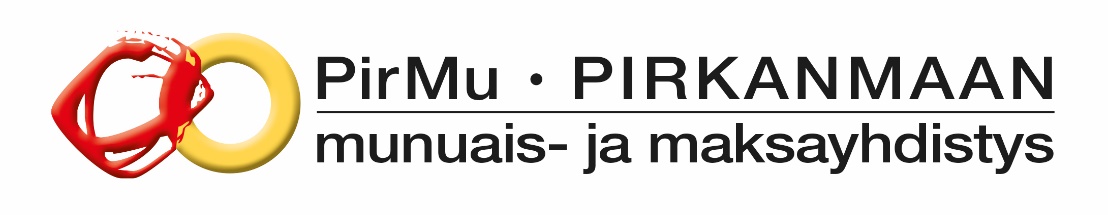 OMAEHTOISEN LIIKUNNAN KORVAUSHAKEMUSNimi ______________________________________Syntymäaika ________________________________Osoite_________________________________________________________Postinumero ja –toimipaikka_________________________________________________________ Puhelinnumero __________________________________Sähköpostiosoite _________________________________Annan luvan siihen että sähköpostiosoite   ⃝ﻺ	                      puhelinnumero        ⃝tallennetaan jäsenrekisteriin.Tietoja käytetään ainoastaan PirMu ry:n ja Muma ry:n tiedotuksessa ja niitä ei luovuteta eteenpäin. Rekisteriseloste löytyy nettisvuilta :   pirmu.nettisivut.fiPankin nimi ___________________________________________________Tilinumero FI__________________________________________________Liikuntaharrastus:-----------------------------------------------------------------------------------------------Liitä oheen kaikki kuitit. Kerro myös mitä palveluja kuitit sisältävät ja mistä ne on ostettu.YHTEENSÄ: _______________euroaKORVATAAN:______________euroa (käsittelijä täyttää)KORVAUSKÄYTÄNTÖPirMu ry korvaa jäsenilleen hyväksyttävää kuittia vastaan 20 % omaehtoisen liikunnan kuluista. Vuotuinen korvauskatto on 80€/jäsen.Liikunta ja urheiluseurojen liikuntaryhmien kausimaksut korvataan.Ei kuitenkaan kilpailumaksuja, eikä potilasjärjestöjen tai muiden tukemia liikuntaryhmiä.Liitä oheen kaikki kuitit, korttimaksun tosite ja ota haalistuvista kassakuiteista valokopiot. Käteiskuitteja ei hyväksytä. Kerro myös mitä palveluja kuitit sisältävät ja mistä ne on ostettu, jos se ei selvästi käy ilmi kuitista/ kausikortista. Hakemus liitteineen tulee olla toimistolla 16.12.2022 mennessä..Paikka ja aika________________________________________________Hakijan allekirjoitus_______________________________________________Nimenselvennys_______________________________________________Maksun käsittelijä/ Hyväksynyt________________________________________________päiväys__________________________________________